Начисление ЗП и взносов за сентябрь 2018 г.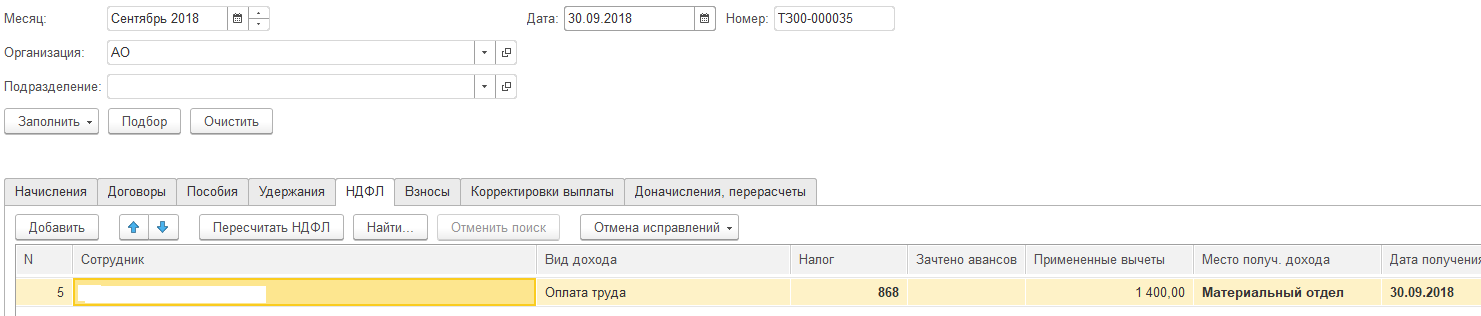 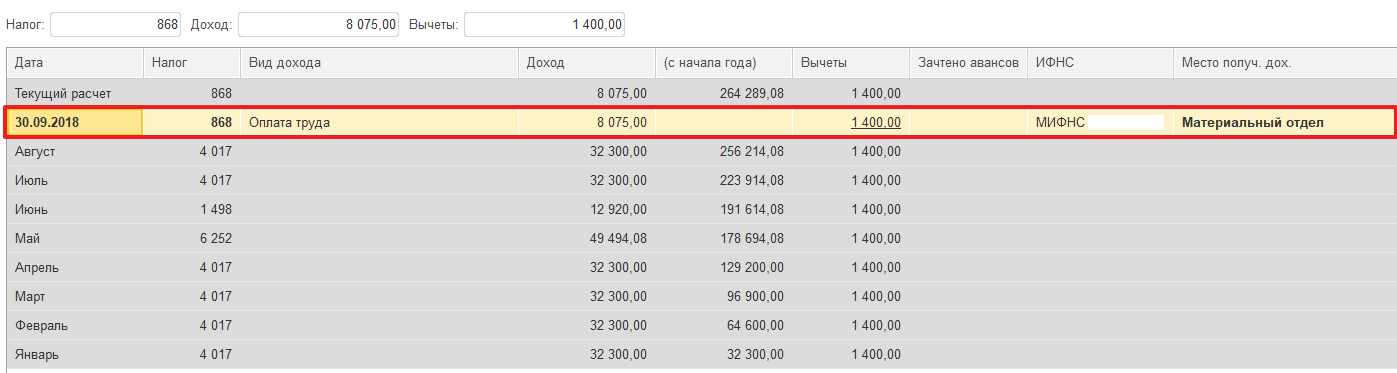 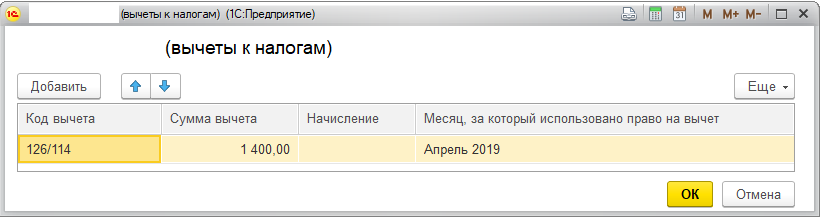 Регистр накопления 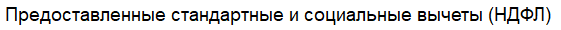 ПериодРегистраторНомер строкиМесяц налогового периодаКод вычетаСуммаВычет межрасчетного периодаМесяц периода предоставления вычета31.01.2018 0:00:00Начисление зарплаты и взносов ТЗ00-000004 от 31.01.20184Январь 2018126/1141 400,00Нет28.02.2018 0:00:00Начисление зарплаты и взносов ТЗ00-000007 от 28.02.20187Февраль 2018126/1141 400,00Нет31.03.2018 0:00:00Начисление зарплаты и взносов ТЗ00-000011 от 31.03.20186Март 2018126/1141 400,00НетМарт 201830.04.2018 0:00:00Начисление зарплаты и взносов ТЗ00-000016 от 30.04.20187Апрель 2018126/1141 400,00НетАпрель 201810.05.2018 0:00:00Отпуск ТЗ00-000054 от 10.05.20181Май 2018126/1141 400,00ДаМай 201830.06.2018 0:00:00Начисление зарплаты и взносов ТЗ00-000024 от 30.06.20187Июнь 2018126/1141 400,00НетИюнь 201831.07.2018 0:00:00Начисление зарплаты и взносов ТЗ00-000027 от 31.07.20186Июль 2018126/1141 400,00НетИюль 201831.08.2018 0:00:00Начисление зарплаты и взносов ТЗ00-000031 от 31.08.20182Август 2018126/1141 400,00НетАвгуст 201801.09.2018 0:00:00Отпуск ТЗ00-000129 от 27.08.20181Октябрь 2018126/1141 400,00ДаСентябрь 201801.09.2018 0:00:00Отпуск ТЗ00-000129 от 27.08.20182Октябрь 2018126/1141 400,00ДаОктябрь 201830.09.2018 0:00:00Начисление зарплаты и взносов ТЗ00-000035 от 30.09.20181Сентябрь 2018126/1141 400,00НетАпрель 201915.11.2018 0:00:00Больничный лист ТЗ00-000028 от 15.11.20181Ноябрь 2018126/1141 400,00ДаНоябрь 201831.01.2019 0:00:00Начисление зарплаты и взносов ТЗ00-000003 от 31.01.20194Январь 2019126/1141 400,00НетЯнварь 201928.02.2019 0:00:00Начисление зарплаты и взносов ТЗ00-000005 от 28.02.20196Февраль 2019126/1141 400,00НетФевраль 201931.03.2019 0:00:00Начисление зарплаты и взносов ТЗ00-000012 от 31.03.20194Март 2019126/1141 400,00НетМарт 2019